Waldorf SchoolScheikunde periode klas 9“Van Alcohol naar ether en ester”Week 3:  De thema’s gefractioneerde destillatie, ontstaan van aardolie, steenkool en aardgas, het milieu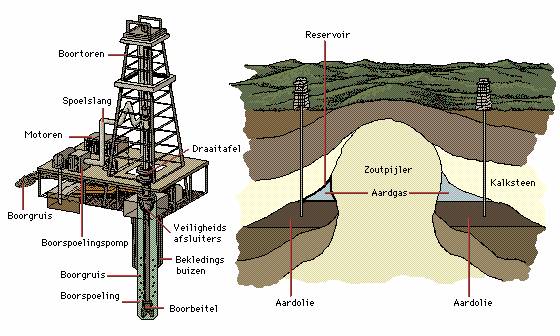 Ontworpen door Ruud GersonsStichtse Vrije School Zeist